Agenda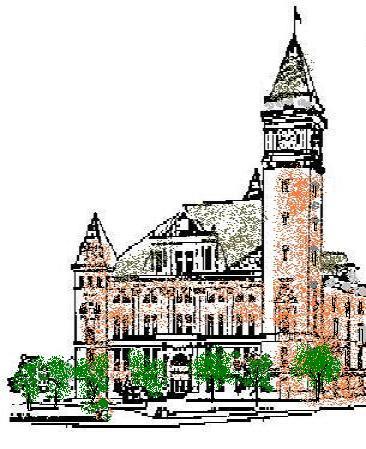 Tipton County Plan CommissionApril 4, 20246:00 p.m.The Tipton County Plan Commission will hold a regularly scheduled meeting on Thursday, April 4, 2024, at 6:00 p.m., in the 1st floor meeting room, Tipton County Courthouse, 101 East Jefferson Street, Tipton, Indiana.  The agenda is as follows: Call to OrderRoll CallModifications to agendaApproval of Minutes March 7, 2023 Regular MeetingPublic Hearingsa) None.New Businessa) Annual Report.b) Comprehensive Plan RFQc) Area Plan Statusd) County Business / Industrial rezoning discussione) CO-Z-01-24 Rezoning statusReportsOld Business Public CommentsAdjournment